中国传统饮食文化2018年校研究性学习成果  三等奖2017级高一（8）班  陈桂平研究小组    指导教师：高春燕 小组成员：林香柠  李小芬  张子琪  林颖  孙伟杰  陈泽庭【关键词】：川菜 闽菜 差异一·背景及目的：中国文化源远流长，同时在历史的发展中形成了一系列口味、样式不同的菜系。古人云：“一方水土养一方人”在我们这个饮食文化源远流长的国家中，因地域、气候、文化、宗教、习惯等有一定差异性，形成了我国南方与北方、沿海与内陆差别鲜明的饮食文化。福建地处南方沿海，而四川位于北方内陆地区，二者明显的地域差异自然造就了口味差异很大的两大菜系—川菜与闽菜。通过这次对两大菜系的学习，探究一下这两大菜系的具体差异和造成这些差异的具体因素。二·人员分工组长：陈桂平（负责安排人员，制定活动计划，制作PPT）组员：李小芬（负责书写论文）      张子琪（负责书写论文,整理资料）      林香柠（负责答辩）      林  颖（负责查找资料及有关图片，整理资料）陈泽庭（负责查找资料及相关书籍，辅助书写论文）      孙伟杰（负责查找资料）三·研究过程前期准备工作我们小组通过每周二下午第三节课的时间来研究讨论该课题的进行。虽然只有短短三周的时间，但每个同学都积极参与讨论。最终确定了具体的研究方面以及人员分工，并且开始设计问卷调查表格及搜索相关资料。问卷调查 问题一：假如会在餐馆用餐会选择什么菜式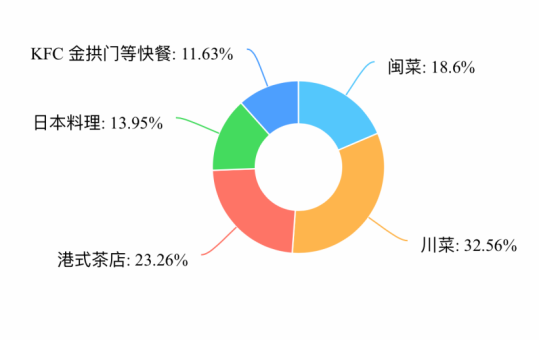 问题二：选择此类菜式的原因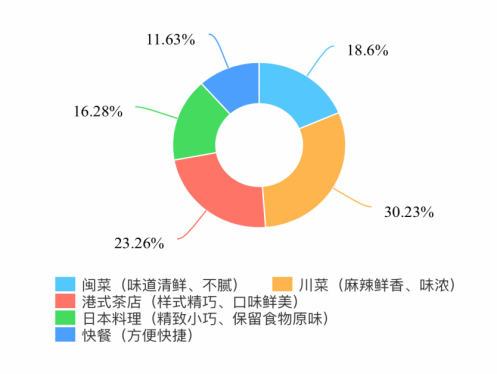 问题三：闽菜哪一方面给你的印象最深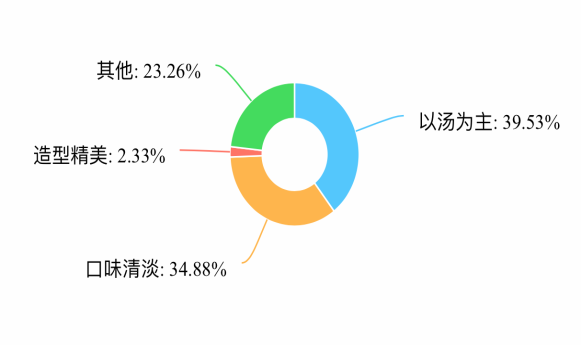 问题四：川菜哪一方面给你的印象最深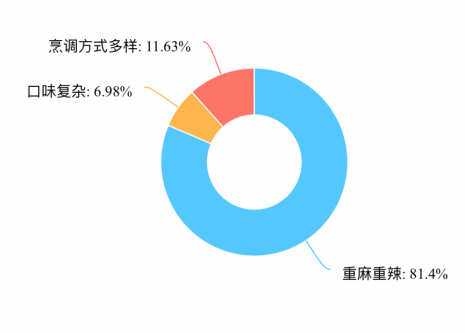 （三）资料搜集（1）两大菜系的特色闽菜闽菜以烹制山珍海味而著称，在色香味形俱佳的基础上，尤以“香”、“味”见长，其清鲜、和醇、荤香、不腻的风格特色，以及汤路广泛的特点，在烹坛园地中独具一席。闽菜除了一般调料之外，还有虾油，虾酱，酸杏等。福州菜淡爽清鲜，讲究汤提鲜，擅长各类山珍海味，福州菜善于用红糟为作料，尤其讲究调汤，予人“百汤百味”和糟香袭鼻之感，如“佛跳墙”“茸汤广肚”、“肉米鱼唇”、“鸡丝燕窝”、“鸡汤氽海蚌”、“煎糟鳗鱼”、“淡糟鲜竹蛏”等菜肴，均具有浓厚的地方色彩。在宴席中最后一道菜多为时令蔬菜，取“清菜”之意”；闽南菜（厦门、漳州、泉州一带）讲究作料调味，重鲜香；闽西菜（长汀、宁化一带）偏重咸辣，烹制多为山珍，特显山区风味。故此，闽菜形成三大特色，一长于红糟调味，二长于制汤，三长于使用糖醋。川菜而川菜以麻、辣、鲜、香为特色。川菜原料多选山珍、江鲜、野蔬和畜禽。善用小炒、干煸、干烧和泡、烩等烹调法。以“味”闻名，味型较多，富于变化，以鱼香、红油、怪味、麻辣较为突出。官家川菜复杂多变，做工精美，用料考究；民间川菜的风格朴实而又清新，具有浓厚的乡土气息。川菜兴起于清末和抗战两个时间段，以家常菜为主，取材多为日常百味，其特点在于红味讲究麻、辣、香，白味咸鲜中仍带点微辣。著名代表菜品有：东坡肘子、东坡肉、红烧排骨、鱼香肉丝、回锅肉、麻婆豆腐、水煮鱼、夫妻肺片等等。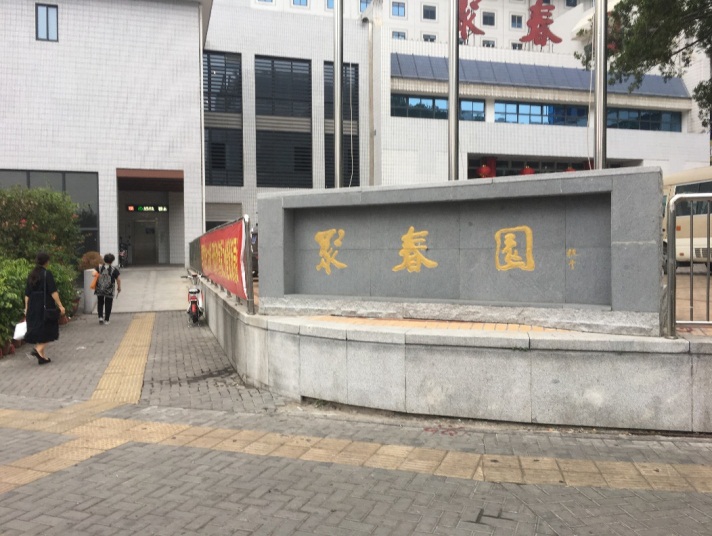 （图为位于东街口的聚春园，以烹制闽菜状元“佛跳墙”享誉中外）（2）地域因素闽菜福建地处中国东南部、东海之滨，靠近北回归线，受季风环流和地形的影响，形成暖热湿润的亚热带海洋性季风气候，热量丰富，雨量充沛，光照充足，年平均气温17，平均降雨量1400，是中国雨量最丰富的省份之一，气候条件优越，适宜人类聚居以及多种作物生长。又因靠海，拥有广袤绵长的海岸线，盛产多种海珍品。特殊丘陵地区也孕育出了许多名贵山珍。川菜川菜大多分布四川，重庆一带，地处四川盆地。气候总的特点是：区域表现差异显著，东部冬暖、春旱、夏热、秋雨、多云雾、少日照、生长季长，西部则寒冷、冬长、基本无夏、日照充足、降水集中、干雨季分明。四川盆地为亚热带湿润气候区，该区全年温暖湿润，年均温16～18℃；川西南山地亚热带半湿润气候区；川西北为高山高原高寒气候区，该区海拔高差大，气候立体变化明显，总体上以寒温带气候为主，河谷干暖，山地冷湿，冬寒夏凉，水热不足。可以看出，四川盆地的气候大都温暖湿润或寒冷湿润，人们需要用辣椒这种干烈的调料来排出体内的湿热，也可以刺激肠胃，使排毒顺畅。同时四季都产瓜果，家畜家禽种类齐全，盛产粮油。四川江河纵横，群山环绕的特点，盛产江团，雅鱼，岩鲤等水产珍品与熊，鹿，狍等野味。（3）人文因素闽菜早在两晋、南北朝时期的“永嘉之乱”以后，大批中原衣冠士族入闽，带来了中原先进的科技文化，与闽地古越文化的混合和交流，促进了当地的发展。晚唐五代，河南光洲固始的王审知兄弟带兵入闽建立“闽国”，对福建饮食文化的进一步开发、繁荣，产生了积极的促进作用。如，在唐代以前中原地区已开始使用红曲作为烹饪的作料。唐朝徐坚的《初学记》云：“瓜州红曲，参糅相半，软滑膏润，入口流散。”这种红曲由中原移民带入福建后，由于大量使用红曲，红色也就成为闽菜烹饪美学中的主要色调，有特殊香味的红色酒糟也成了烹饪时常用的作料，红糟鱼、红糟鸡、红糟肉等都是闽菜主要的菜肴，“红曲烹调”成为闽菜的主要特点。由于福州、厦门、泉州先后对外通商，四方商贾云集，文化交流日益频繁，海外的技艺也相随传入。川菜川菜系也是一个历史悠久的菜系，其发源地是古代的巴国和蜀国。川菜系的形成，大致在秦始皇统一中国到三国鼎立之间。当时四川政治、经济、文化中心逐渐移向成都。其时，无论烹饪原料的取材，还是调味品的使用，以及刀工、火候的要求和专业烹饪水平，均已初具规模，已有菜系的雏形。秦惠王和秦始皇先后两次大量移民蜀中，同时也就带来中原地区先进的生产技术，这对发展生产有巨大的推动和促进作用。秦代为蜀中奠定了良好的经济基础，到了汉代就更加富庶。张骞出使西域，引进胡瓜、胡豆、胡桃、大豆、大蒜等品种，又增加了川菜的烹饪原料和调料。西汉时国家统一，官办、私营的商业都比较发达。以长安为中心的五大商业城市出现，其中就有成都。烹饪业的进步和发展，使蜀中的专业食店、酒肆增多。更重要的是聚居于城市的达官显宦、豪商巨富、名流雅士越来越讲究吃喝享受。他们对菜的式样、口味要求更高，对川菜的形成和发展起了很大的推动作用。元、明、清建都北京后，随着入川官吏增多，大批北京厨师前往成都落户，经营饮食业，使川菜又得到进一步发展，逐渐成为我国的主要地方菜系。明末清初，川菜用辣椒调味，使巴蜀时期就形成的“尚滋味”、“好香辛”的调味传统，进一步有所发展。（以上文献参考自《名家说 舌尖上的中国》 《舌尖上的中国》 《中国美食地图》 百度百科文献出自文山图书馆）（四）资料整理四．成果总结福建地处沿海丘陵地区，独特的地理因素为闽菜提供了得天独厚的烹饪资源，对外开放较早，闽菜在继承传统技艺的基础上，博采各路菜肴之精华，对粗糙、滑腻的风格加以调整变易，使之逐渐朝着精细、清淡、典雅的品格演变，发展成为格调甚高的闽菜体系。被誉为“天府之国”的四川地处四川盆地，气候较潮湿闷热，特产繁多。自古就是中国的政治经济中心之一，城市的发展推动了饮食业的发展。达官商贾云集的特点也促使了川菜菜品的精益求精。川菜这个菜系在这种情况下逐渐成熟。闽菜与川菜差异是多种因素造成的。五·意义与感受通过这次研究性学习，我们对中国的传统饮食有了更加深入的了解，知道了闽菜与川菜差异的原因，从中也体悟了中国历史的演变。中国有八大菜系，之所以有如此之大的不同，是各大菜系都利用了当地得天独厚的烹饪资源。将独特食材的风味以不同的烹饪手法发挥到了极致。每一种食材，都是天赐的珍宝；每一道工序，都是历史的沉淀，每一派风味，都是人文的凝萃。刀与火的演舞，重写着一首史诗。一席盛宴，浓缩中华文明的精髓。中国的传统饮食文化，永远是华夏民族的瑰宝。六·尚待解决的问题本次研究性学习所用的资料基本上是从书籍文献和网络中总结，我们缺乏对于这些资料的实际理解，因此，论文也缺乏特色。小组间的讨论也不够充分。希望下次会有所改进。